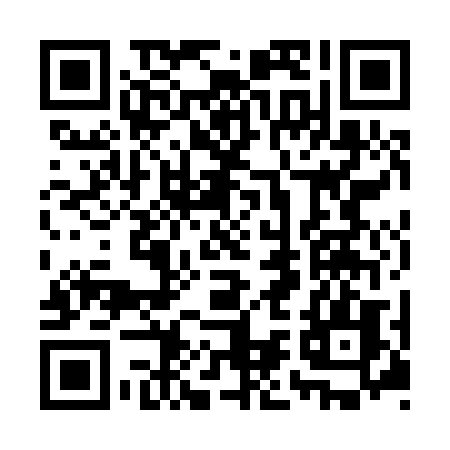 Prayer times for Presidente Epitacio, BrazilWed 1 May 2024 - Fri 31 May 2024High Latitude Method: NonePrayer Calculation Method: Muslim World LeagueAsar Calculation Method: ShafiPrayer times provided by https://www.salahtimes.comDateDayFajrSunriseDhuhrAsrMaghribIsha1Wed5:316:4712:253:406:047:152Thu5:316:4712:253:396:037:153Fri5:316:4812:253:396:037:144Sat5:326:4812:253:386:027:145Sun5:326:4812:253:386:027:136Mon5:326:4912:253:386:017:137Tue5:336:4912:253:376:007:138Wed5:336:5012:253:376:007:129Thu5:336:5012:253:365:597:1210Fri5:346:5012:253:365:597:1111Sat5:346:5112:253:365:587:1112Sun5:346:5112:253:355:587:1113Mon5:356:5212:253:355:587:1014Tue5:356:5212:253:355:577:1015Wed5:356:5312:253:345:577:1016Thu5:366:5312:253:345:567:0917Fri5:366:5312:253:345:567:0918Sat5:366:5412:253:345:567:0919Sun5:376:5412:253:335:557:0920Mon5:376:5512:253:335:557:0821Tue5:376:5512:253:335:557:0822Wed5:386:5612:253:335:557:0823Thu5:386:5612:253:335:547:0824Fri5:386:5612:253:325:547:0825Sat5:396:5712:253:325:547:0826Sun5:396:5712:263:325:547:0827Mon5:396:5812:263:325:537:0728Tue5:406:5812:263:325:537:0729Wed5:406:5912:263:325:537:0730Thu5:406:5912:263:325:537:0731Fri5:416:5912:263:325:537:07